33Vår saksbehandler: Maiken Patricia EkE-post: mpe@udir.no  Vår dato:23.11.2016Vår referanse:2016/179Deres dato:Deres referanse: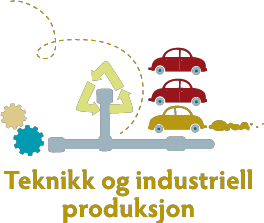 Referat – møte 5-2016Faglig råd for teknikk og industriell produksjon.Sted:	Utdanningsdirektoratet, møterom 10Tid:	Torsdag 17.11.2016 kl. 12.00-17.00Middag: Rodin’s Bistro & Bar, Karl Johans gate 12, OsloSak 45-16 Godkjenning av innkallingVedtak:Faglig råd for teknikk og industriell produksjon godkjenner innkallingen til møte torsdag 17.11.2016Sak 46-16 Referat fra møte onsdag 14.09.2016  Vedlagt utkast til referat fra møte i Faglig råd for teknikk og industriell produksjon 14.09.2016.Vedtak: Faglig råd for teknikk og industriell produksjon godkjenner referatet fra møte onsdag 14.09.2016Sak 47-16 Oppdragsbrev 11-14 - Forslag til tilbudsstrukturDelmål 2 i oppdragsbrev 11-14 omhandler mer relevante opplæringstilbud i fag – og yrkesopplæringen - Forslag til tilbudsstruktur. Direktoratet har på bakgrunn av utviklingsredegjørelsen til TIP og rapport fra yrkesfaglig utvalg foreslått ny tilbudsstruktur. Forslaget innebærer endringer i alle utdanningsprogram – også TIP. TIP deltok med Liv Christiansen, Tone Belsby og Ellen Møller på møte i Kunnskapsdepartementet 10 oktober kl 09.00 til 10.30. I møtet ble direktoratets forslag til endringer i tilbudsstrukturen kommentert i samsvar med notatet rådet sluttet seg til i møte 14.09.2016. Notatet er oversendt Kunnskapsdepartementet. Det ble orientert om arbeidet på fellesmøtet 12.10.2016, hvor AU TIP deltok. Udir informerte følgende om videre arbeid:Implementering: Fra skoleåret 2019-20Forutsatt at forslagene blir sendt på offentlig høring senest januar 2017 og at Kunnskapsdepartementet beslutter endringene i tilbudsstrukturen sommeren 2017.Vedtak:Faglig råd for teknikk og industriell produksjon ber om at det så snart som mulig blir klarlagt når forslaget blir sendt på høring, og at det blir organisert en høringsprosess hvor de faglige rådene blir involvert.Sak 48-16 Oppdragsbrev 11-14 - Vurdering av prosesser og prinsipper for styringen av tilbudsstruktur Delmål 4 i oppdragsbrev 11-14 omhandler Vurdering av prosesser og prinsipper for styringen av tilbudsstruktur. Fra oppdragsbrevet: Et viktig spørsmål er om måten tilbudsstrukturen styres på eller justeres kan ha betydning for både gjennomføring (påvirke frafallet) og samsvaret mellom elevers utdanning og arbeidsmarkedet. En gjennomgang bør derfor også vurdere, og komme fram til forslag om hvordan tilbudsstrukturen kan vedlikeholdes/oppdateres og endres i et mer kontinuerlig perspektiv, slik at behovet for større gjennomganger reduseres. I tillegg bør en gjennomgang også vurdere hvordan fylkeskommunen forvalter tilbudsstrukturen gjennom blant annet dimensjoneringsprosesser. Relevansbegrepet omfatter også hvordan fylkeskommunen i samråd med Yrkesopplæringsnemndene utarbeider og eventuelt justerer det faktiske tilbudet, spesielt på Vg1 og Vg2.Vedtak:Faglig råd for teknikk og industriell produksjon har følgende synspunkter på oppfølging av delmål 4 i oppdragsbrev 11-14, vurdering av prosesser og prinsipper for styringen av tilbudsstruktur:Faglige behov må være styrende for endringer i læreplaner og i tilbudsstrukturen, og ikke kapasitet i Utdanningsdirektoratet.De faglige rådenes utviklingsredegjørelser bør være utgangspunkt for løpende endringer i tilbudsstrukturen.Det er viktig at utdanningstilbudet i størst mulig grad samsvarer med behovet i arbeidslivet. Det må derfor diskuteres hvilken rolle nasjonale myndigheter (og faglige råd) kan spille i det fylkeskommunale dimensjoneringsarbeidet.Sak 49-16 Låssmedfaget Arbeidsutvalget i FRTIP og arbeidsutvalget i Faglig råd for elektrofag diskuterte tirsdag 09.02.2016 låssmedfagets plassering i tilbudsstrukturen med Norsk Låsesmedforening og Opplæringskontoret for mekaniske fag på Strømmen. I møte mandag 26. september ble det besluttet å etablere en arbeidsgruppe med representanter fra følgende miljøer:•	Opplæringskontoret, Lise Hetty Olsen•	Faglig råd for elektrofag, Inger Vagle/Are Solli•	Faglig råd tip, Ellen Møller•	Låssmedskolen, Andre Eldor•	Norsk låssmedforening, Anne Line Sagbakken•	Bedriftene, Knut KildalArbeidsgruppa hadde møte mandag 7. november, hvor det ble drøftet om faget bør bygge på vg1 elektro og vg2 automatisering. Se vedlagt referat. Arbeidsgruppa skal komme med en innstilling innen mandag, som ettersendes.Vedtak: Faglig råd for teknikk og industriell produksjon slutter seg til anbefalingen fra arbeidsgruppa for låssmedfaget sitt forslag om at faget bør bygge på Vg1 elektrofag og Vg2 automatisering og beholde kryssløp fra Vg1 TIP til Vg2 automatisering.Sak 50-16 Forslag til fagbrev som truck- og liftmekaniker. Læreplassituasjonen og fagets plassering i tilbudsstrukturen Utdanningsdirektoratet har mottatt forslag fra Maskingrossisternes forening (MGF), Norsk organisasjon for sikkerhetskompetanse og Personløfterforeningen om opprettelse av et nytt lærefag i truck- og liftmekanikerfaget. Forslagsstillerne foreslår at faget skal legges til utdanningsprogram for teknikk og industriell produksjon og Vg2 arbeidsmaskiner. Det foreslåtte faget skal følge ordinær 2+2-modell. Se forslaget vedlagt sammen med forslagsstillernes forslag til læreplan.  Stein Solli og Njål Hagen fra Maskingrossisternes Forening presenterer forslaget for rådet onsdag 14.09.2016. Rådet støttet forslaget. Av vedtaket framgår det at rådet har ikke tatt stilling til plassering av faget, men vil delta i videre diskusjon om hvilket vg2 faget skal rekruttere fra. Etter nærmere vurdering anbefaler AU at faget skal bygge på vg2 arbeidsmaskiner, i samsvar med MGF sitt forslag.I samsvar med vedtak har rådet etterspurt intensjonsavtaler fra Maskingrossisternes forening for inntak av lærlinger. Et minste antall må være 20 nye lærekontrakter årlig.Vedtak: Faglig råd for teknikk og industriell produksjon trekker saken fra dagsorden. Saken settes opp når intensjonsavtale fra Maskingrossisternes Forening foreligger.Sak 51-16 Forslag til endringer i mandat for faglige rådMandat, faglige råd, jf presentasjon på fellesmøte. Justeringer av gjeldende mandat. Rådet er ikke bedt om å komme med innspill i saken, men kan ta initiativ på bakgrunn av presentasjonen i fellesmøtet.Vedtak: Faglig råd for teknikk og industriell produksjon mener mandatet for faglig råd gir behov for seks årlige møter. Partene har ifølge mandat fått flere oppgaver knyttet til tilbudsstrukturen og innhold i vg3-læreplaner.  Rådet anbefaler derfor at det åpnes for økt bruk av arbeidsgrupper som kan fremme forslag til endringer overfor rådet. Vilkår ved deltakelse bør være som for læreplangrupper. Utdanningsmyndighetenes representanter i faglige råd foreslås av lærerorganisasjonene. I praksis dekker ikke disse organisasjonene tapt arbeidsfortjeneste eller vikarutgifter. Rådet ber Utdanningsdirektoratet sørge for en refusjonsordning for dekning av vikarutgifter ved deltakelse i faglige råd.Sak 52-16 Overgang for elever fra studiespesialisering til yrkesfagI fellesmøte mellom SRY og de faglige rådene 12. oktober 2016 informerte Utdanningsdirektoratet om oppdragsbrev 19-16, utvikle overgang fra studieforberedende til yrkesfaglig utdanningsprogram og varslet en bestilling til de faglige rådene. Utdanningsdirektoratet ønsker at hvert av de faglige rådene vurderermodellen og ordningenom den kompetansen eleven oppnår gjennom modellen vil være tilstrekkelig for å kunne tas inn som lærling etter Vg2om denne ordningen er aktuell for det utdanningsprogrammet dere representererhvilke prinsipper dere mener at skal ligge til grunn for å velge ut kompetansemål lokaltFor å kunne informere i SRY 7. desember og ferdigstille saken til høring i januar setter vi fristen for oppdraget like i etterkant av rådsmøtene i november og begynnelsen av desember. Direktoratet kan da oppsummere innspillene fortløpende. Viil Gombos vil innlede i saken.Vedtak:Faglig råd for teknikk og industriell produksjon gir sin tilslutning til modell for overgangen fra studiespesialisering til yrkesfag.Begrunnelse:Faglig råd for teknikk og industriell produksjon ser en overgang fra studiespesialisering til yrkesfaglige programmer uten tap av tid som en viktig styrking av yrkesfagene. Det er i dag ikke formelt lagt til rette for at elever i studieforberedende utdanningsprogrammer i videregående opplæring kan gå til yrkesfag uten å tape tid og rettigheter, slik elever fra yrkesfag kan til studiespesialisering, ved å ta ett år med påbygg. En søkbar modell for å sikre en slik overgang innen TIP-fagene vil for det første kunne øke rekrutteringen til fagene og i tillegg øke elevenes reelle valgmuligheter til å få en utdanning innen våre fag. TIP-fagene omfatter den største delen av den yrkesfaglige viften, med flest mulig Vg3 som mål. Dette innebærer store interne ulikheter mellom fagene innen samme fagområde. Både faglig og geografisk må en slik overgang tilpasses lokalt. Med den foreslåtte modellen vil samarbeid med det lokale arbeidslivet, grunnleggende kompetanse i fagene og elevenes behov for ikke å tape tid, best kunne kombineres. Ved å legge opp nødvendige tilleggskurs slik modellen innebærer anser vi at eleven vil kunne få tilstrekkelig kompetanse til å tas inn som ordinære lærlinger etter Vg2. Ordningen vil være aktuell for fag innen TIP, og i varierende grad i de ulike fylkene. Ordningen vil være enklest å gjennomføre i de mest tettbefolkede områdene. På lik linje med yrkesfaglig fordypning (YFF), må disse tilbudene utvikles i et ett tett samarbeid mellom fylkene og partene i det lokale arbeidslivet, slik at det speiler behovet for lærlinger, og kurstilbudene gir elevene mest mulig kompetanse og utarbeides i samarbeid med bedriftene.   Sak 53-16 - Høring om etablering av maritim elektriker som nytt lærefagUtdanningsdirektoratet har sendt på høring forslag til etablering av maritim elektriker (skipselektrikeroffiser) som nytt lærefag, med forslag til læreplaner for Vg3 i skole og opplæring i bedrift. Les høringsdokumentene og svar på høringen her Høringsfristen er 18. november 2016.Faglig råd for teknikk og industriell produksjon vedtok i møte 14.09.2016 at maritim gruppe skulle utarbeide høringsuttalelse. Forslaget følger vedlagt.Vedtak: Faglig råd for teknikk og industriell produksjon anbefaler vedlagt høringsuttalelseSak 54-16 - Grafisk produksjonsteknikk læreplan vg3Vedlagt følger endelig utkast av læreplanen i Vg3 grafisk produksjonsteknikkfaget. Den har ikke vært på språkvask. Men dette gjøres av udir før den sendes den på høring. FRTIP skal «godkjenne» læreplanen og høringsteksten før vi sender det ut. Endelig versjon av disse dokumentene ettersendes.Vedtak: Faglig råd for teknikk og industriell produksjon anbefaler vedlagt forslag til læreplan i grafisk produksjonsteknikk, samt vedlagt høringsbrev.Sak 55-16 ModulerDirektoratet er i oppdragsbrev nr: 12-16 fra Kunnskapsdepartementet bedt om å utarbeide moduler og modulstruktur basert på Kunnskapsløftets læreplaner for utvalgte lærefag. Modulene skal være dekkende for den kompetansen som er fastsatt i aktuelle læreplaner for videregående opplæring Vg3/opplæring i bedrift og læreplaner i fellesfag som har relevans for yrkesutøvelsen. Direktoratet skal velge ut lærefag og utvikler moduler i samarbeid med berørte parter. Saken ble presentert i fellesmøte 12.10.2016, og SRY behandlet forslag til rammer og prinsipper i møte 02.11.2016. Forslaget fikk tilslutning med noen kommentarer.Det skal gjennomføres forsøk innen noen fylkeskommuner. De faglige rådene er nå invitert til å foreslå fag innen eget utdanningsprogram som skal delta i forsøket. Vedtak: Faglig råd for teknikk og industriell produksjon ønsker at det gjøres forsøk med modulstrukturert opplæring for voksne under forutsetning av at dette er ment å være en ordning for alle voksne som har et behov for det. Dette kan være ansatte i bedrifter som ønsker og/eller har en livssituasjon som gjør at en mer fleksibel opplæring vil være nødvendig for å oppnå fagbrev. Det kan også være innvandrere eller personer som har falt ut av arbeidslivet på andre måter.Opplæringen må føre til et fullverdig offentlig fagbrev og finansieringen må tilpasses den enkeltes situasjon. Bedrifter må få kompensert for kostnadene ved å ta inn kandidater som ikke er ansatt i bedriften. For at dette skal blir en god og attraktiv ordning, må ikke bedriftene oppfatte denne som komplisert og kostnadskrevende.Andre vilkår som er viktige for FRTIP er at krav til fellesfag, opplæringstid, godkjenning av opplæringsbedrifter og faglige ledere osv. skal være de samme for modulopplæring som for ordinære lærlinger.Vi vil foreslå følgende fag fra utdanningsprogram for teknikk og industriell produksjon i forsøket:Gjenvinningsfaget ProduksjonsteknikkfagetSak 56-16 OrienteringssakerOppnevning av sakkyndige for godkjenning av utenlandsk utdanningNOKUT presenterte i fellesmøte 12.10.2016 kommende forespørsel til faglige råd om å oppnevne sakkyndige til det nye godkjenningsordningen for utenlandsk fag- og yrkesopplæring. I motsetning til godkjenning av høyere utdanning, inkluderer denne ordningen også en faglig vurdering. Til det trenger NOKUT sakkyndige. NOKUT foreslår følgende prosedyre for rekruttering av sakkyndige til godkjenningsordningen: 1. NOKUT sender forespørsel til det aktuelle faglige rådet 2. NOKUT orienterer Samarbeidsrådet for yrkesopplæring (SRY) om forespørselen 3. Det aktuelle faglige rådet foreslår i henhold til forespørselen sakkyndige og varaer innen en måned fra forespørselen ble gitt 4. NOKUT oppnevner sakkyndige og varaer basert på forslagene fra de faglige rådene 5. NOKUT gjennomfører opplæring av sakkyndige og varaer Sakkyndige skal oppnevnes til 2-årsperioder. Arbeidet vil honoreres etter statens satser. Det omtalte oppdraget til faglige råd er ikke kommet. lenkeVg3 bilfaget, lette kjøretøy - høringsoppsummeringUtdanningsdirektoratet og Faglig råd for teknikk og industriell produksjon har sendt ut forslag til endringer i læreplan for Vg3 bilfaget, lette kjøretøy. Direktoratet foreslår nye kompetansemål knyttet til området el-bil. Hensikten med endringene er å integrere grunnleggende opplæring på el-biler i læreplanen og opplæringen. Lenke Frist for innsending av høringsuttalelser var 26. september 2016. Se også: Lenke.  Viil Gombos, Ellen Møller og Marit Heimdal hadde et møte fredag 25.november for å gjennomgå høringsinnspillene. I høringen kom det mange innspill på begrepsbruken rundt «elektriske, hybride og hydrogene drevne biler». En høringsinstans har foreslått å erstatte dette med «motor (driver) i kjøretøy drevet av ulike energikilder». På møtet ble de enige om at det kan være en god løsning. Direktoratet vil be om læreplangruppens syn på dette.Utstyrssituasjonen i videregående skoleUndersøkelsen ble publisert 20.10.2016, og viser at utstyrssituasjonen i videregående skoler generelt er vurdert som god, men at det samtidig er betydelige forskjeller mellom skoler og utdanningsprogrammer. lenkeInnsendte høringer mvSe vedlagt korrespondanse:Brev til udir - forslag til klagenemnd i CNC-maskineringsfagetBrev til udir - forslag til klagenemnd i kjemiprosessfagetBrev til Rogaland fylkeskommune - forslag om forsøk i kran- og løfteoperasjonsfagetBrev til udir - søknad truck- og liftmekaniker som nytt lærefagOrientering til MGF om vedtak - Truck og liftmekanikerBrev til KD - LærlingklausulForsøk med vg2 polymerkomposittRådet har anbefalt forsøk med vg2 polymerkompositt på Kongsberg. AU har bedt udir om en rapport om gjennomføring av forsøket, og om deltakerne har fått relevante læreplasser. Britt Charlotte Vesterli ved Teknikk og industriell produksjon, Kongsberg videregående skole opplyser på telefon at første kull på 15 elever nå er i gang med vg2 plast og polymerkompositt. Alle har vært ute i bedrift i første periode PTF. Kongsberggruppen har tatt halvparten. Hun antar at alle kvalifiserte vil få læreplass. Noen bedrifter har sviktende ordretilgang, men andre ønsker først nå å ta inn lærlinger siden de etter forsøket har rett kompetanse.Vedtak: 
Faglig råd for teknikk og industriell produksjon tar sakene til orientering.Sak 57-16 Møteplan 2017Vedtak: Faglig råd for teknikk og industriell produksjon ønsker at rådsmøtene ikke avvikles på samme dag, slik at medlemmer som sitter i flere råd eller som har faste avtaler på for eksempel torsdager, også kan delta i møtene. Rådet ber derfor om selv å få fastsette møtetidspunkt innen visse rammer.Rådet mener fem rådsmøter gir for liten aktivitet til å imøtekomme de krav som er satt i mandatet for faglige råd. Vi vil særlig peke på følgende oppgaver i 2017:Høring fra KD – ny tilbudsstrukturØkt innflytelse på Vg3-læreplanerOppfølging av utviklingsredegjørelsen for 2016Dette er svært arbeidskrevende oppgaver som vil kreve mer enn fem møter, og ber derfor om å få avvikle totalt seks rådsmøter i 2017. Ett kan eventuelt avvikles under fylkesbesøket.De faglige rådene har tidligere hatt årlige fylkesbesøk, samt en til to utenlands studiereiser i oppnevningsperioden. Rådet mener fylkesbesøkene er viktige for gjensidig informasjonsutveksling med fylkeskommunene. Året fylkesbesøk til Hordaland har blant annet gitt enderinger i regelverket for avvikling av fag- og svenneprøver. Rådet mener derfor det må legges inn fylkesbesøk i møteplanen for 2017. Industrien er konkurranseutsatt, hvor kvaliteten på norske fagarbeidere er avgjørende. Studiereiser utenlands gjør det mulig å se trender og utviklingstrekk i TIP-fagene i et internasjonalt perspektiv – noe mandatet for faglige råd forutsetter. Rådet mener derfor at det må legges inn utenlands studiereiser i møteplanen for 2017. Sak 58-16 EventueltFaglig råd for teknikk og industriell produksjon tok en gjennomgang av søkere til læreplass og godkjente lærekontrakter per 1.november 2016. Hovedtrekkene i statistikken er at utdanningsprogram for teknikk og industriell produksjon har hatt 370 færre søkere til læreplass sammenlignet med samme tidspunkt i fjor og det har vært godkjent 110 færre lærekontrakter. Lenke Vedtak: 
Faglig råd for teknikk og industriell produksjon tar sakene til orientering.Innkalt:Liv ChristiansenFellesforbundetTone Kjersti BelsbyNorsk IndustriMarit HeimdalNorges bilbransjeforbundLevi DragerengenUtdanningsforbundetJan Frigge LindgrenFellesforbundetLiv SommerfeldtUtdanningsforbundetAnne Beth Gilje LølandNorsk olje og gassGuri AmundsenKSMarcus Nitschke ElevorganisasjonenLiv Oline Nordby PilbeamFagforbundetKjetil Tvedt (vara for Anita Østro)Norsk industriEllen MøllerSkolenes landsforbundForfall:Are Solli (vara Gunnar Amland er innkalt (Norsk sjømannsforbund), men kan ikke møte)EL og IT-forbundetAnita Østro (vara Kjetil Tvedt er innkalt)Norsk industriPer Chr. Stubban (vara Nina Stokke Tronsrud (KS) er innkalt, men kan ikke møte.)NHO SjøfartNina Helland (vara Harald Hageland er innkalt, men kan ikke møte.) Industri energiFra Utdanningsdirektoratet:Fra Utdanningsdirektoratet:Maiken Patricia Ek Avdeling for fag- og yrkesopplæringViil GombosAvdeling for læreplanutviklingGøril SaltermarkAvdeling for vurdering 2Kirsten Waarli, sak 55 modulerAvdeling for læreplanutviklingKnut MaarudAvdeling for fag- og yrkesopplæringEksterne:Stig-Henrik Klophmann (sak 49)DagsordenDagsordenSak 45-16Godkjenning av innkallingSak 46-16Referat fra møte 14.09.2016Sak 47-16Oppdragsbrev 11-14 - Forslag til tilbudsstrukturSak 48-16Oppdragsbrev 11-14 - Vurdering av prosesser og prinsipper for styringen av tilbudsstrukturSak 49-16Låssmedfaget Sak 50-16Forslag til fagbrev som truck- og liftmekaniker. Læreplassituasjonen og fagets plassering i tilbudsstrukturenSak 51-16Forslag til endringer i mandat for faglige rådSak 52-16Overgang for elever fra studiespesialisering til yrkesfagSak 53-16Høring – skipselektrikerSak 54-16Grafisk produksjonsteknikk, læreplan vg3Sak 55-16ModulerSak 56-16OrienteringssakerSak 57-16Møteplan våren 2017Sak 58-16EventueltArbeidsutvalgsmøterKl. 09.00-15.00RådsmøterKl. 10.00-16.00Forslag fra udir:SRY-møter(Fellesmøter for ledere i faglige råd og SRY)Torsdag 1-2. desember 2016 (Euroskills)Onsdag 7. desember 2016 (fellesmøte)Torsdag 16.02.2017SRY: Torsdag 23 februar 2017Torsdag 06.04.2017SRY: Torsdag 20. april 2017Torsdag 15.06. 2017SRY: Torsdag 22. juni 2017Nyoppnevningskon-feranse 07.09.2017SRY: Torsdag 5. oktober 2017Torsdag 02.11.2017SRY: Torsdag 9. november 2017Torsdag 07.12.2017SRY: Torsdag 14. desember 2017